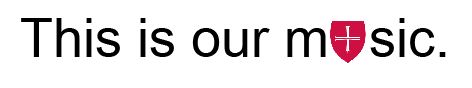 PASTICHE PROGRAM – FRIDAY, FEBRUARY 7, 2020 – SBH Juliette from Romeo et Juliette 			Charles Gounod (1818 – 1893)			Ah! Je veux vivre 	Marcie Givens, soprano	Jenia Trubnikava, pianoDuet from Lakme     				Léo Delibes (1836 – 1891)
Marcie Givens, sopranoPatricia Kent, sopranoEdwardTurley, piano Trio in E-flat Major  „Kegelstatt“ K. 498 	 	Wolfgang Amadeus Mozart (1756 – 1791)		Bruce Thornton, clarinetDavid Arnott, violaEdward Turley, pianoArqueología de la razón de los sueños 		David Dies (1972 -)(Archaeology of the Logic of Dreams)								Ed Turley, pianoAmor s’apprende 				Stefano Donaudy (1879 – 1925)				Patricia Kent, sopranoMarcie Givens, soprano			Edward Turley, piano	L’Ambasciata 					Vincenzo Righini	(1756 – 1812)				Patricia Kent, soprano			Edward Turley, piano	Church Car   					Charles Amirkhanian (1945-)   			Brian Campbell, voiceJustin Zanchuk, voiceConcertpiece No. 2, Op. 114			Felix Mendelssohn (1809 – 1847)			Bruce Thornton, clarinetMaia Hamann, bassoonEdward Turely, pianoOne Voice                                                            		Ruth Moody (1975 -)           			Marcie Givens, Patricia Kent, Susan Vollbrecht, vocals 			           			Nick Raths, guitar    David Arnott, violin, mandolinSomeone to Watch Over Me			George Gershwin (1898 – 1937)Marcie Givens, sopranoJustin Zanchuk, trumpetJenya Trubnikava, piano		Calliope/Cowboy Jig Medley 					Fiddle On (Where There’s Music I Will Follow)	Jim Musk (1950 -) & Nick Raths (1951 -)			Nick Raths, guitarDavid Arnott, fiddle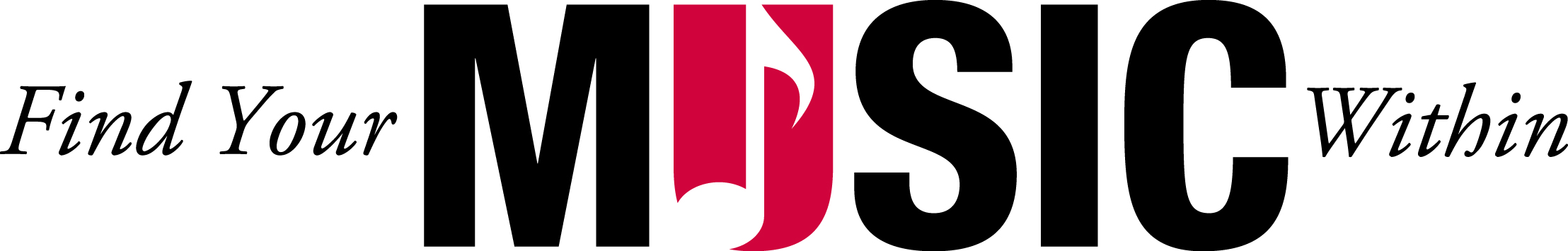 